Publicado en Madrid el 16/01/2019 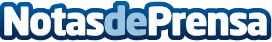 2.200 viviendas de Casaktua con una hipoteca media diaria de 5 eurosEl portal inmobiliario Casaktua.com se une a las rebajas de enero con inmuebles a una cuota hipotecaria media de 150€/mesDatos de contacto:Redacción914115868Nota de prensa publicada en: https://www.notasdeprensa.es/2-200-viviendas-de-casaktua-con-una-hipoteca Categorias: Inmobiliaria Madrid http://www.notasdeprensa.es